日本社会福祉士会全国大会｜社会福祉士学会 栃木大会　事務局　行FAX　０２８－６００－１７３０申込締切　令和６年３月３１日（日）第３２回日本社会福祉士会全国大会 社会福祉士学会 栃木大会広告・協賛申込書申込日　　　　年　　　　月　　　　日広告、協賛の欄に☑をつけてください。□　第３２回日本社会福祉士 全国大会 社会福祉士学会 栃木大会に広告を申し込みます。　＊ご希望の申込み欄に○印をつけてください。□　第３２回日本社会福祉士 全国大会 社会福祉士学会 栃木大会に協賛を申し込みます。　　１口　５,０００円　×　［　　　　　］　口　＝　　　　　　　　円貴社名貴団体名住所〒〒〒担当者名部署名ＴＥＬＦＡＸE-mail備考領収証希望　□あり　□なし広告校正後チェック希望　□あり　□なし領収証希望　□あり　□なし広告校正後チェック希望　□あり　□なし領収証希望　□あり　□なし広告校正後チェック希望　□あり　□なし申込み種　類価　格作成サイズ（横㎜×縦㎜）広告１枠6,000円横  87 mm × 縦  60mm広告２枠12,000円横  87 mm × 縦 126mm広告４枠24,000円横180 mm × 縦 126mm広告６枠36,000円横180 mm × 縦 192mm広告８枠48,000円横180 mm × 縦 258mm広告・協賛に関するお問合せは、大会ホームページ　https://tochigi-csw.com/　のお問合せフォームに入力して送信してください。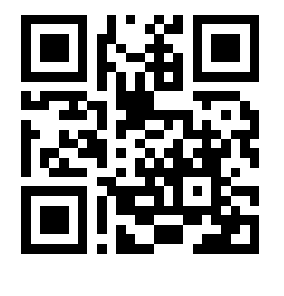 一般社団法人栃木県社会福祉士会〒320-8508　栃木県宇都宮市若草1丁目10番6号とちぎ福祉プラザ3階（とちぎソーシャルケアサービス共同事務所）